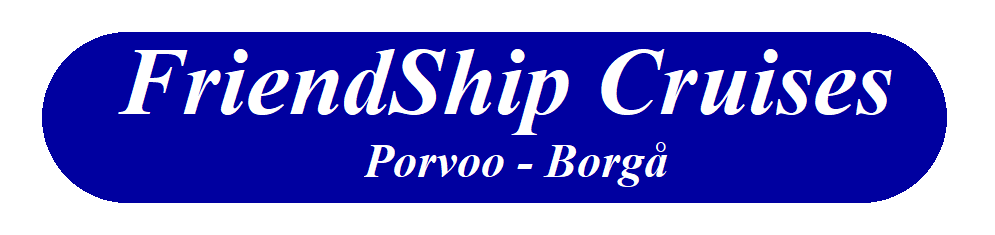 Juomalista 2018OluetKarhu			0,33l	5,00€Sandels			0,5l	6,00€Siideritomena, päärynä	0,33 l	5,00€Long DrinkMakuvaihtoehdot vaihtelevat			0,33 l	5,00€Breezer					6,00€ViinitValkoviinit:Jacob's Creek				12 cl	6,00e			0,75l	25€Gato Negro					12 cl	5,00€			0,75l	20€Torres			12 cl	6,00€			0,75l	25€Punaviinit:Jacob's Creek				12 cl	6,00€			0,75l	25€Gato Negro					12 cl	5,00€			0,75l	20€Torres			12 cl	6,00€			0,75l	25€KuohuviinitHenkell Trocken			0,2l	7,50€			0,75l	25€SnapsitVodka			4 cl	4,50€Baileys			4 cl	5,00eMehutValikoima voi vaihdella 	2 dl	1,00€Virvoitusjuomat ja mineraalivedet0,33 l	2,50€0,5l	3,00€